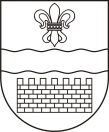 DAUGAVPILS PILSĒTAS DOMEDaugavpils 11. pamatskolaReģ. Nr. 2712902175, Arhitektu iela 10, Daugavpils, LV-5410, tālr./fakss 65441303, 65441321e-pasts: 11vsk@daugavpils.apollo.lv, mājas lapa: www.daug11psk.dautkom.lvDaugavpilī16.04.2020. Nr. D11PSK2020/1                                                                                                                             UZAICINĀJUMSiesniegt piedāvājumu(cenu aptauja)PasūtītājsDaugavpils 11.pamatskolaArhitektu ielā 10, Daugavpilī, LV-5410Tālruņi: 29969385, 65441303Fakss: 65441303e-pasts: daug.11.psk@inbox.lvKontaktpersona: Inga JablonskaIepirkuma identifikācijas Nr. D11PSK2020/1Tirgus izpēte “Mācību grāmatu, mācību līdzekļu, metodiskās literatūras un daiļliteratūras piegāde Daugavpils 11.pamatskolas vajadzībām”1. Iepirkuma priekšmeta apraksts:Cenu izpēte “Mācību grāmatu, mācību līdzekļu, metodiskās literatūras un daiļliteratūras piegāde Daugavpils 11.pamatskolas vajadzībām”.2. Piedāvājumu var iesniegt: pa faksu vai elektroniski līdz 2020.gada 24.aprīlim plkst. 10:00.3. Paredzamā līguma izpildes termiņš: no 16.04.2020. līdz 24.04.2020.4. Piedāvājumā jāiekļauj:pretendenta rakstisks pieteikums par dalību iepirkuma  procedūrā, kas sniedz īsas ziņas par pretendentu (pretendenta nosaukums, juridiskā adrese, reģistrācijas Nr., kontaktpersonas vārds, uzvārds, tālrunis, fakss, e-pasts) – 1.pielikums;pretendenta finanšu piedāvājums - 2.pielikums. Cenu jānorāda EUR ar PVN. Cenā jāiekļauj piegādes izmaksas;Ar lēmumu var iepazīties mājas lapā: www.izglitiba.daugavpils.lv.Daugavpils 11.pamatskolas bibliotekāre                                                    I.Jablonska                                                                                                                       1.pielikumsPIETEIKUMSDaugavpilīKomersants___________________________________________________________________________                                                                   (nosaukums)Reģistrācijas Nr. _____________________________________________________________Juridiskā adrese ___________________________________________________________________________Nodokļu maksātāja (PVN) reģistrācijas Nr. ________________________________________tālr., fakss___________________________ e-pasts__________________________________Kontaktpersonas amats, vārds, uzvārds, tālr.___________________________________________________________________________Bankas rekvizīti ______________________________________________________________________________________________________________________________________________________tā direktora (vadītāja, valdes priekšsēdētāja, valdes locekļa) ar paraksta tiesībām (vārds, uzvārds) personā, ar šī pieteikuma iesniegšanu:Piesakās piedalīties iepirkumā “Mācību grāmatu, mācību līdzekļu, metodiskās literatūras un daiļliteratūras piegāde Daugavpils 11.pamatskolai”, identifikācijas numurs D11PSK2020/1, piekrīt visiem Nolikuma nosacījumiem un garantē Nolikuma un normatīvo aktu prasību izpildi. Nolikuma noteikumi ir skaidri un saprotami._____________(uzņēmuma nosaukums)apliecina, ka:visa sniegtā informācija ir pilnīga un patiesa;nekādā veidā nav ieinteresēts nevienā citā piedāvājumā, kas iesniegts šajā iepirkumā;nav tādu apstākļu, kuri liegtu tiesības piedalīties iepirkumā un izpildīt izvirzītās prasības; Vārds, uzvārds,  amatsParaksts, Datums